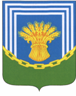                                            АДМИНИСТРАЦИЯ                  РЕДУТОВСКОГО СЕЛЬСКОГО ПОСЕЛЕНИЯ                ЧЕСМЕНСКОГО МУНИЦИПАЛЬНОГО РАЙОНА                                        ЧЕЛЯБИНСКОЙ ОБЛАСТИ                                            ПОСТАНОВЛЕНИЕОб оснащении территорий общего пользования первичными средствами                       тушения пожаров и противопожарным инвентарем.
 В соответствии с Федеральными законами от 06.10.2003 № 131-ФЗ «Об общих принципах организации местного самоуправления в Российской Федерации», от 21.12.1994 № 69-ФЗ «О пожарной безопасности в Российской Федерации», Правил противопожарного режима в Российской Федерации, утвержденных постановлением Правительства Российской Федерации от 25.04.2012 № 390 «О противопожарном режиме», в целях реализации первичных мер пожарной безопасности в границах населенных пунктов поселения, администрация Редутовского сельского поселения ПОСТАНОВЛЯЕТ:
1.Утвердить прилагаемый перечень первичных средств тушения пожаров для индивидуальных жилых домов на территории Редутовского сельского поселения.
2. Утвердить прилагаемый перечень мест  оснащения территорий общего пользования первичными средствами тушения пожаров и противопожарным инвентарем на территориях населенных пунктов Редутовского сельского поселения .
3.Считать утратившим силу постановление администрации Редутовского сельского поселения от 07.04.2014 № 98 «Об утверждении перечня первичных средств тушения пожара, закрепляемых за жилыми домами»        
3. Опубликовать настоящее Постановление в информационном бюллетене органов местного самоуправления Редутовского сельского поселения.
 
 
Глава Редутовскогосельского поселения                                                                                 С.Р.Башаков
 
 
                                                                                                             УТВЕРЖДЕН
                                                                               Постановлением Главы администрации                                                                                Редутовского сельского поселения
                                                                               от 05.02.2018 г.  № 3
                                                       ПЕРЕЧЕНЬ
первичных средств пожаротушения для индивидуальных жилых домов
Редутовского сельского поселения
  
 Примечание. Знаком "++" обозначены рекомендуемые для оснащения объектов огнетушители, знаком "+" - огнетушители, применение которых допускается при отсутствии рекомендуемых и при соответствующем обосновании
 Приобретение за личный счет, за счет коллективных средств домовладельцев, садоводов.
 Закрепление инвентаря осуществляется на общих сходах, собраниях и контролируется старостой  населенного пункта..
 Выбор огнетушителя следует производить в зависимости от его огнетушащей способности, предельной площади, а так же класса пожара, горючих веществ и материалов. Класс А – пожары твердых материалов, в основном органического происхождения, горение которых сопровождается тлением ( древесина). При выборе огнетушителя следует учитывать  климатические условия. При тушении пожаров класса А огнетушители должны иметь заряды – порошок АВС (Е). Расстояние от возможного очага пожара до места размещения огнетушителя не должно превышать 20 м. Огнетушитель на водной основе в зимнее время должен храниться в теплом помещении. Огнетушитель приобретается собственниками жилых домов: 1 огнетушитель на 5 домов;
1. У каждого жилого строения устанавливается емкость (бочка) с водой объемом не менее 0,2 м3 и комплектуется двумя ведрами.
2. У каждого жилого строения устанавливается ящик для песка объемом 0,5; 1,0 и 3 м3 (в зависимости от размера строения) и комплектуется лопатой.
3. В каждом жилом строении должен быть огнетушитель, который содержится согласно паспорту и своевременно перезаряжается.
4. Все помещения (комнаты, холлы, кладовые) индивидуальных жилых домов оборудуются автономными пожарными извещателями.
5. На электрооборудование устанавливаются защитные устройства.
6. Из расчета на каждые 30 домов необходимо иметь пожарный щит (местонахождение определяется на сходе).
7. На стенах индивидуальных жилых домов (калитках или воротах домовладений) вывешиваются таблички с изображением инвентаря, с которым жильцы этих домов обязаны являться на тушение пожара.  
 
 
         
 
 
 
                                                                                   
 
 
 
 
 
                                                                                УТВЕРЖДЕН
                                                                               Постановлением Главы администрации                                                                                Редутовского сельского поселения
                                                                               от 05.02.2018 г.  № 3
                                                 Перечень
мест  оснащения территорий общего пользования первичными средствами тушения пожаров и противопожарным инвентарем на территориях Редутовского сельского поселения . 
 ПЩ-А  - комплектация : два ведра, лопата совковая, лопата штыковая, лом, багор
 
 
 
 05.02.2018г. № 3п.Редутовоп.Редутовоп.Редутовоп.Редутово Номер по порядку Наименование средства пожаротушения количество 1     Огнетушители:                       
    
     
 
               1++
1+
  2 Лом 1 3 Багор 1 4 Ведро 1-2 5 вилы 1 6 Лопата штыковая 1 7 Лопата совковая 1 8 Емкость для хранения воды объемом 0.2 куб.м. 1 Населенный пункт  Адрес местонахождения средств пожаротушения  Адрес местонахождения средств пожаротушения Наименование средств пожаротушения и противопожарного инвентаря Наименование средств пожаротушения и противопожарного инвентаря Населенный пункт улица дом Мотопомпа в комплекте
(шт.) Пожарный щит в комплекте*
 ( ПЩ-А), шт п. Редутово Гагарина   21, здание администрации поселения 1с пожарными рукавами 1 